place and date To:	From:Mr/Mrs	Company:	Wielton S.A./ Address:	Address: tel.:	tel.: fax:	fax: mobile:	mobile: Offer no: Dear Customers,Thank You for Your interest in our products. With a great pleasure, we would like to present You an offer for steel half-pipe tipper semitrailer NW3SxxHPKCSL48.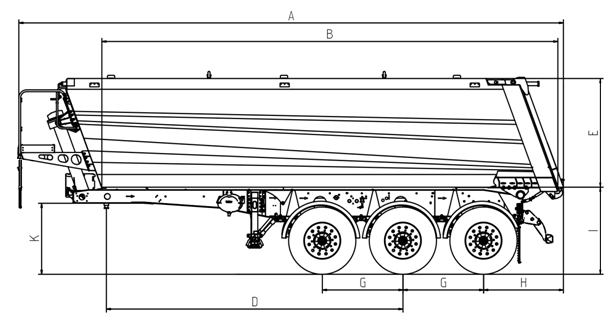 1 All weights given for disc brakes axles and in trim of aluminum: wheels, air reservoirs, rear bumper; single landing gear, no spare wheel and holder, accuracy +/- 3%. * Dimensions shown at sketches in attachment 1.The manufacturer reserves the right to change axle equipment without prior notice.The manufacturer reserves the right to change vehicle’s technical parameters.Chassissteel construction made of high resistant S700 steel, working space according to ISO1726:20033 disc/drum axles – pressure on axle up to 9000 kg (technically)SAF drum 	SAF disc	enter price EURBPW drum	enter price EURBPW disc	enter price EURDC disc	enter price EURpneumatic suspensionsteel air reservoirsfirst axle lifting in automatic cycles with manual control possibilitychassis lifting and lowering by H-S valvecoupling plate with 2 inch king pin according to SAE norm, changeablesingle landing gearside protection in compliance with regulation 73rear bumper in compliance with regulation 58, foldable, compatible to work with paverBraking systemmeets the requirements of ADRanti-lock system EBS 2S/2M with Roll Stability System – „RSP” or „RSS” or „TRS” powered by socket ISO11992Electrical system24V in compliance with ECEclustered tail lights:LED: parking lightsbulbs: reverse, fog, indicatorslicense plate lights (LED)corner marker lights (LED)side lights (LED)2 plug-in sockets and EBS socket without wire harnessWheels and tireswheels (6 pcs) to choose:steelaluminium (alloy)	enter price EURtires in size 385/65 R22,5Loading boxloading box made of HB 450 steel: side walls – 3 mm, floor – 4 mm20˚ inclined front wallplatform with driver side entrance, mounted to bodyrear closing flap-to-fronthydraulic cylinder to choose: 
with upper mounting:Hyva®Binotto®short-cover:Binotto®	enter price EURhydraulics connection kit680g/m2  side rolling tiltchain fastening side wallsPaintingall steel parts shot blasted twice before paintingpainted in painting boothsframe color: grey RAL 7021 / red RAL 3002 / blue RAL 5017body color:silver RAL 9006 / yellow RAL 1028 / blue RAL 5017 / red RAL 3002 / grey RAL 7021custom color	enter price EUROther equipment2 wheel wedges with fixing6 full mudguards, rear mudguards with splash guardstoolboxwater containermanometerair bags deflating systemreflective platesOptional equipmentType approvalsThis product was given an European Certification of Approval.Warranty regulationsThe manufacturer of this vehicle provides a warranty for the period of 24 months without distance limits, and for each axle component in compliance with axles manufacturer regulations (see axles’ attachment for details).ServicesComplete list of all authorised service points on request or at official website www.wielton.com.plCustomer is obliged to use and maintenance the vehicle in according to Warranty regulations and Owner’s manual.PriceProduct price with standard equipment: Enter price EUR + Enter value VAT (tax). Product price with current equipment chosen above: Enter price EUR + Enter value VAT (tax).Prices are calculated to PLN by BGŻ’s currency sell prices for the day of invoice issue.Production and payment conditionsOrder must be signed by both sides.Pre-payment in amount of 10% of total price must be done.Full payment reduced by 10% of pre-payment must be done with bank transfer before vehicle collection.Payment inflow on Wielton S.A.’s bank account starts the implementation of both sides signed regulations which are no longer changeable for none of sides (no order or production conditions or price changes can be done).Other regulationsVehicle collection from Wielton S.A. company’s headquarters in Wieluń.Order processing – number working weeks from the date of pre-payment inflow on Wielton S.A.’s bank account.Offer valid for 4 weeks from the date of presentation (see the date in headline).Other arrangements with customers (acceptation from Director of Sales Department required)Enter textWith kind regards,sign hereAttachment 1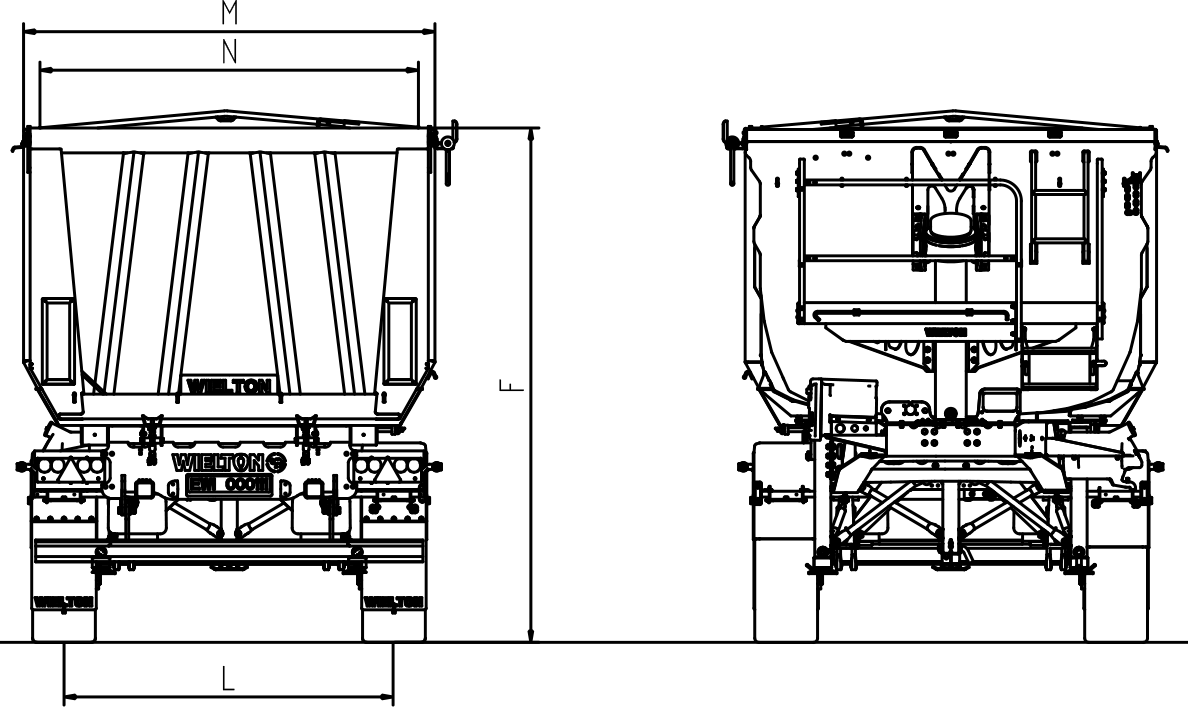 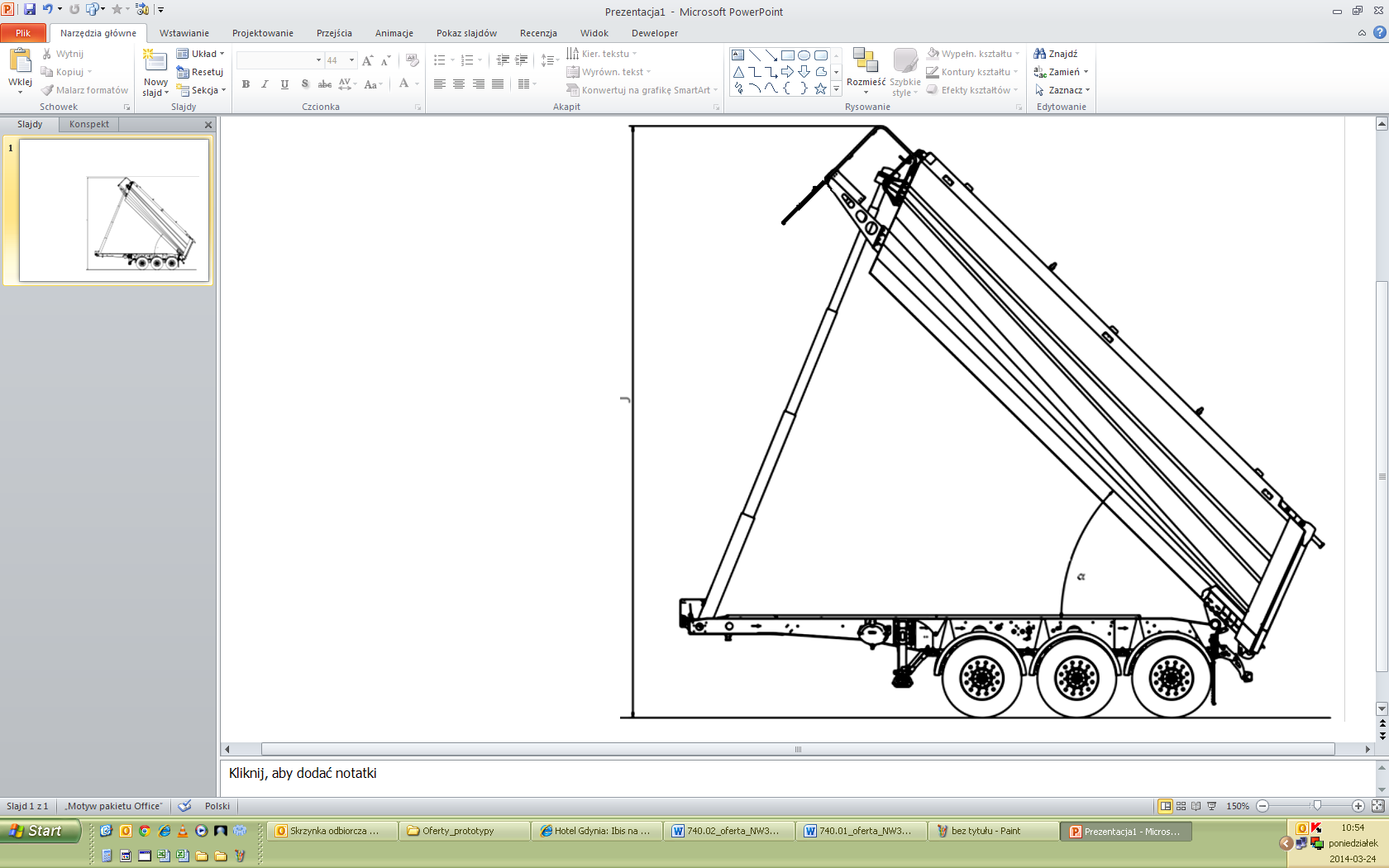 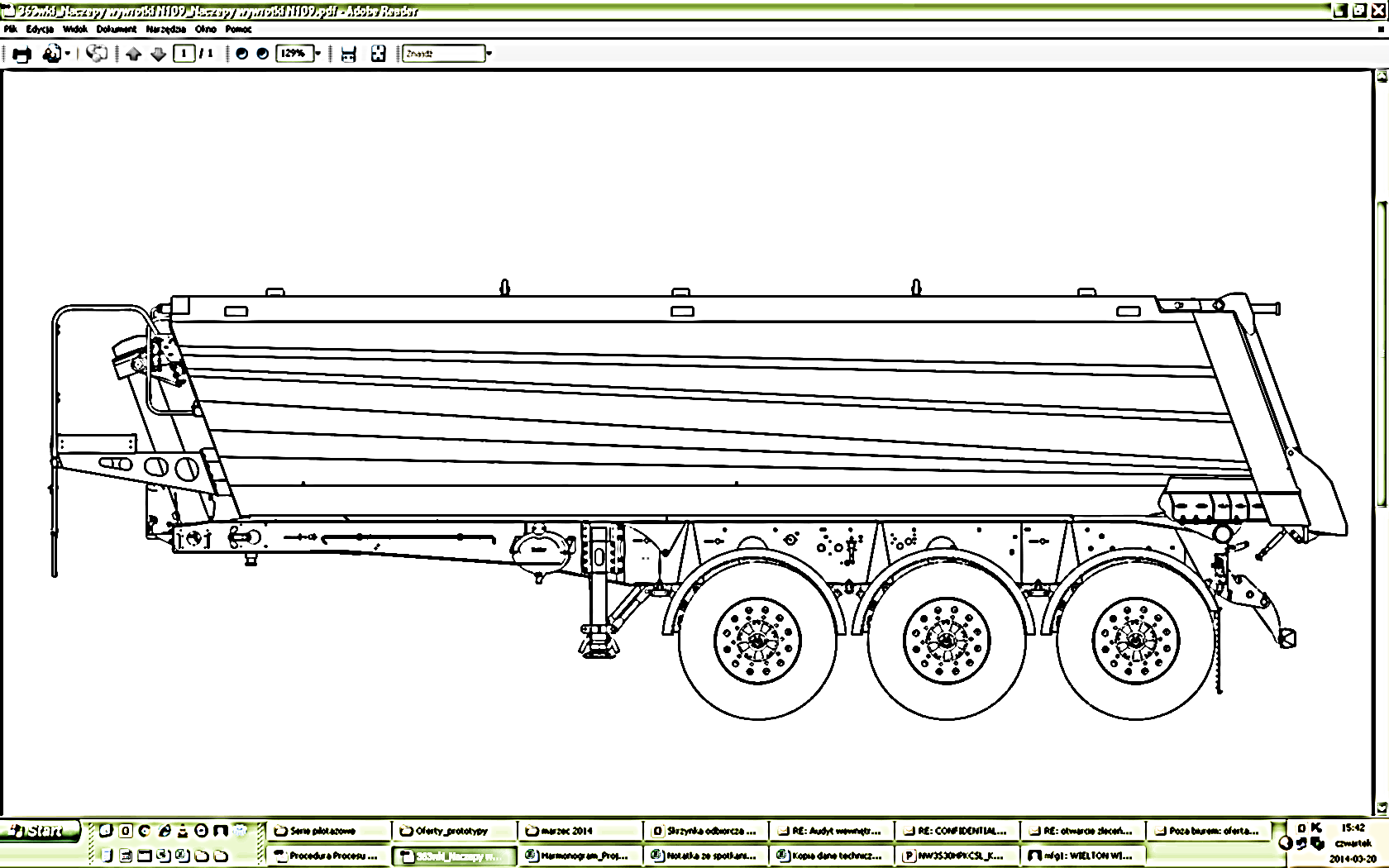 Technical parametersUnitNW3S26SKCSL48NW3S28SKCSL48NW3S30SKCSL48A Outer length with no chuteca.mm8 8018 8108 856A Outer length with chuteca.mm8 9628 9719 017B Inner length ca.mm7 4107 4107 410M Outer widthca.mm2 5502 5502 550N Inner widthca.mm2 3462 3462 346F Outer height*ca.mm3 0953 2203 345E Inner heightca.mm1 5151 6401 765L Wheels track*ca.mm2 0402 0402 040D Distance: kingpin – 2nd axle ca.mm4 8004 8004 800K Fifth wheel heightca.mm1 2001 2001 200G Wheelbaseca.mm131013101 310H Rear end overhang with no chuteca.mm129612961 296H Rear end overhang with chuteca.mm1 4571 4571 457I Floor heightca.mm146414641 464J Height for max. tipping angle*ca.mm8 2728 2968 414α Maximum tipping angle*-46,5°46,5°46,5°Tires-385/65 R22,5385/65 R22,5385/65 R22,5Authorized kerb massca.kg36 000
 (tech. 39 000)36 000
 (tech. 39 000)36 000
 (tech. 39 000)Curb weight1ca.kg566557355805Axle pressureca.kg8 000
(tech. 9 000)8 000 
(tech. 9 000)8 000 
(tech. 9 000)Fifth wheel pressureca.kg12 000 
(tech. 12 000)12 000 
(tech. 12 000)12 000 
(tech. 12 000)Cubatureca.m32628301kilometers counterenter price EUR2advertising graphicsenter price EUR3passenger side entrance platformenter price EUR4aluminium laderenter price EUR5aluminium air reservoirsenter price EUR6aluminium rear bumper in compliance with regulation 58, foldable, compatible to work with paverenter price EUR7rubber apron along rear bumperenter price EUR8additional (third) axle liftingenter price EUR9automatically sliding roof order processing period must be consulated with R&D department prior to order signnone of platforms are available if automatic roof is chosenenter price EUR10manually operated sliding roof order processing period must be consulated with R&D department prior to order signnone of platforms are available if automatic roof is chosenenter price EUR11beam fastening side wallsenter price EUR12needle splash guardsenter price EUR13double landing gearenter price EUR14double landing gear with adjustmententer price EUR15aluminium double landing gearenter price EUR16ECAS Smart Boardenter price EUR17additional reverse lightenter price EUR18additional work lightenter price EUR19FULL LED lightingenter price EUR20brake pads wear sensorenter price EUR21chuteenter price EUR